Změna č. 2 územního plánuSOUTICEZadavatel: 	Obec SouticeSoutice 104257 71 Soutice Pořizovatel:	Obecní úřad Souticestarostka obce Alena Exnerová, pověřený zastupitels osobou oprávněnou pro výkon územně plánovací činnosti pořizovatele podle § 24 odst. 3 stavebního zákona na základě smlouvy uzavřené s paní Pavlou BechyňovouProjektant:	Ing. arch. Ivana Schwarzmannová		Smetanova 266280 02 Kolín 3		ČKA  č.a. 1195Spolupráce:	Ing. Jana Kosařová - digitální zpracováníDatum: květen 2022Obec SouticeČ.j.: OUSOUT/0226/2022						      v Souticích 25. 5. 2022Změna č. 2 územního plánu SouticeZastupitelstvo obce Soutice, příslušné podle ustanovení § 6 odst. 5 písm. c) zákona č. 183/2006 Sb., o územním plánování a stavebním řádu (stavební zákon) v platném znění, za použití ustanovení § 55b odst. 10 a ve spojení s § 54 stavebního zákona a § 173 odst. 1 zákona č. 500/2004 Sb., správní řádu v platném zněnív y d á v á změnu č. 2 územního plánu Soutice,Závazná část uvedené územně plánovací dokumentace se mění takto:Textová část:V kapitole a) Vymezení zastavěného území se ruší údaj „15. 4. 2019“ a nahrazuje se údajem „15 12. 2021“.V kapitole c.3) Vymezení ploch přestavby, se za plochu P03 doplňuje následující text: „P04   Soutice - náves u požární zbrojniceobčanské vybaveni - veřejná infrastruktura (OV).podmínky omezení plochy:nejsou stanoveny.“V kapitole f.2) Podmínky pro využití ploch a jejich prostorové uspořádání se u plochy BV - bydlení venkovské, nadpis odstavce „Podmínky prostorového uspořádání“ doplňuje o text „v zastavitelných plochách:“, a pod poslední odrážku tohoto odstavce se vkládá odstavec nový následujícího znění:„Podmínky prostorového uspořádání v zastavěném území: minimální velikost nově oddělovaných pozemků pro stavbu rodinného domu 800 m2; u pozemků již oddělených před vydáním změny č. 2 územního plánu Soutice lze realizovat stavbu rodinného domu i na pozemcích o minimální velikosti 700 m2;nová zástavba i změny dokončených staveb se musí přizpůsobit výškou a objemem charakteru okolní zástavby; maximální počet nadzemních podlaží 2NP + podkroví; zastavěná plocha pozemků maximálně 40%; nezpevněné plochy schopné vsakování dešťových vod minimálně 40% plochy pozemku.“V kapitole f.2) Podmínky pro využití ploch a jejich prostorové uspořádání se u plochy SV - smíšené obytné venkovské, celý text v odstavci „Podmínky prostorového uspořádání“ ruší a je nahrazen následujícím textem:„Podmínky prostorového uspořádání v zastavěném území: minimální velikost nově oddělovaných pozemků pro stavbu rodinného domu 800 m2; u pozemků již oddělených před vydáním změny č. 2 územního plánu Soutice lze v zastavěném území realizovat stavbu rodinného domu i na pozemcích o minimální velikosti 700 m2;nová zástavba i změny dokončených staveb se musí přizpůsobit výškou a objemem charakteru okolní zástavby; maximální počet nadzemních podlaží 2NP + podkroví; zastavěná plocha pozemků maximálně 40%; nezpevněné plochy schopné vsakování dešťových vod minimálně 40% plochy pozemku.zástavba pro jiné využití než bydlení, bude v souladu se stanovenými podmínkami využití plochy ve stejných prostorových (hmotových) parametrech jako objekty rodinných domů.“ Údaje o počtu listů Změny č. 2 územního plánu Soutice a počtu výkresů k němu připojené grafické části:Textová část návrhu Změny č. 2 územního plánu Soutice obsahuje 4 číslované strany (z toho 2 úvodní). Grafická část:Návrh Změny č. 2 územního plánu Soutice obsahuje výkresy:01	Výkres základního členění - výřez Soutice					1: 5 00002	Hlavní výkres – výřez Soutice						1: 5 000ODŮVODNĚNÍ Změny č. 2 územního plánu SouticeOBSAH ODŮVODNĚNÍ ÚZEMNÍHO PLÁNU(Obsah odůvodnění a jeho členění byly ponechány v souladu s platným územním plánem Soutice) 1.	Postup při pořízení územního plánu							2.    Výsledek přezkoumání souladu územního plánu s politikou územního rozvoje a územně plánovací dokumentací vydanou krajem					Vyhodnocení souladu návrhu změny územního plánu s cíli a úkoly územního plánování, zejména s požadavky na ochranu architektonických a urbanistických hodnot v území a požadavky na ochranu nezastavěného území provedené dle § 53 odst. 4, písmene b) stavebního zákona							Vyhodnocení souladu s požadavky stavebního zákona a jeho prováděcích právních předpisů provedené dle § 53 odst. 4 písmene c) stavebního zákona 			Výsledek přezkoumání souladu s požadavky zvláštních právních předpisů a se stanovisky dotčených orgánů podle zvláštních právních předpisů, popřípadě s výsledkem řešení rozporů provedené dle § 53 odst. 5, písm. b) stavebního zákona5.1	Ochrana obyvatelstva								5.2	Vyhodnocení stanovisek došlých ke společnému jednání			5.3	Vyhodnocení stanovisek došlých k veřejnému projednání			6.	Zpráva o vyhodnocení vlivů na udržitelný rozvoj území obsahující základní informaci o výsledcích vyhodnocení vlivů na životní prostředí					7.	Stanovisko krajského úřadu podle § 50 odst. 5 stavebního zákona			8.	Sdělení, jak bylo stanovisko krajského úřadu podle § 50 odst. 5 stavebního zákona zohledněno, s uvedením závažných důvodů, pokud některé požadavky nebo podmínky zohledněny nebyly								9.	Komplexní zdůvodnění přijatého řešení	9.1	Vymezení zastavěného území							9.2	Odůvodnění základní koncepce rozvoje území obce a podmínek pro ochranu kulturních, architektonických a přírodních hodnot					9.3	Odůvodnění urbanistické koncepce, včetně vymezení zastavitelných ploch a ploch přestavby a řešení systému sídelní zeleně				9.3.1	Přehled a zdůvodnění zastavitelných ploch					9.3.2	Přehled a zdůvodnění ploch přestavby						9.3.3	Odůvodnění řešení systému sídelní zeleně					9.4	Odůvodnění koncepce veřejné infrastruktury, včetně podmínek pro její umísťování9.4.1	Doprava										9.4.2	Energetika									9.4.3	Vodní a odpadové hospodářství							9.4.4	Občanské vybavení									9.4.5	Veřejné prostranství									9.5	Odůvodnění koncepce uspořádání krajiny, včetně vymezení ploch a stanovení podmínek pro změny v jejich využití, územní systém ekologické stability, prostupnost krajiny, protierozní opatření, ochrana před povodněmi, nerostné suroviny9.5.1	Koncepce uspořádání krajiny							9.5.2	Plochy změn v krajině								9.5.3	Vymezení územního systému ekologické stability					9.5.4	Prostupnost krajiny									9.5.5	Opatření k protierozní ochraně půdy						9.5.6	Vodohospodářská a protipovodňová opatření					9.5.7	Nerostné suroviny									9.6	Odůvodnění stanovení podmínek pro využití a prostorové uspořádání ploch s rozdílným způsobem využití							9.7	Odůvodnění vymezení veřejně prospěšných staveb a veřejně prospěšných opatření										9.8	Odůvodnění vymezení ploch a koridorů územních rezerv, ve kterých je rozhodování o změnách v území podmíněno zpracováním územní studie	9.9	Odůvodnění vymezení ploch, ve kterých je rozhodování o změnách v území podmíněno zpracováním regulačního plánu					9.10	Odůvodnění vymezení ploch a koridorů územních rezerv				9.11	Odůvodnění stanovení změn v území (etapizace)					10.	Vyhodnocení účelného využití zastavěného území a vyhodnocení potřeby vymezení zastavitelných ploch							11.	Vyhodnocení koordinace využívání území z hlediska širších vztahů v území	12.	Vyhodnocení splnění požadavků zadání 						13.	Výčet záležitostí nadmístního významu, které nejsou řešeny v Zásadách územního rozvoje									14.	Vyhodnocení předpokládaných důsledků navrhovaného řešení na zemědělský půdní fond a pozemky určené k plnění funkce lesa14.1	Zemědělský půdní fond								14.2 	Pozemky určené k plnění funkce lesa						15.	Rozhodnutí o námitkách a jejich odůvodnění					16.	Vyhodnocení připomínek								Grafická část odůvodnění03	Koordinační výkres – výřez Soutice					1 : 5 000Příloha odůvodněníTextová část územního plánu Soutice ve znění Návrhu Změny č. 2 (sledování změn textu závazné části ÚP Soutice)1.	Postup při pořízení Změny č. 2 územního plánuZastupitelstvo obce dne 16. 9. 2020 schválilo v souladu s ustanovením § 6 odst. 6 písm. b) stavebního zákona osobu oprávněnou pro výkon územně plánovací činnost podle ustanovení § 24 stavebního zákona, která zajistí Obecnímu úřadu Soutice splnění kvalifikačních požadavků a naplnění požadavků vyplývajících z ustanovení § 55a odst. 3 zákona č. 183/2006 Sb., o územním plánování a stavebním řádu (stavební zákon) při pořizování změny. Jako zastupitel určený pro spolupráci s pořizovatelem byla určena paní Alena Exnerová, starostka obce.Dne 22. 9. 2021 Zastupitelstvo obce Soutice v souladu s ustanovením § 6 odst. 5 písm. a) a § 55a odst. 2 zákona č. 183/2006 Sb., o územním plánování a stavebním řádu rozhodlo o pořízení změny č. 2 územního plánu Soutice a o jejím obsahu, č. usnesení 6. Podkladem pro schválení obsahu změny č. 2 územního plánu bylo naplnění požadavků vyplývajících z ustanovení § 55a odst. 2 stavebního zákona. Obecní úřad Soutice zpracoval návrh obsahu změny a zajistil stanovisko krajského úřadu. Krajský úřad vydal dne 29. 7. 2021 pod č.j. pod č.j.: 082391/2021/KUSK stanovisko, jak z hlediska orgánu ochrany přírody a krajiny, kde sděluje, že v souladu s § 45i odst. 1 zákona č. 114/1992 Sb., vyloučil významný vliv na předmět ochrany nebo celistvost evropsky významné lokality NATURA nebo ptačí oblasti, tak z hlediska orgánu příslušného k posouzení vlivů na životní prostředí podle zákona č. 100/2001 Sb., ve znění pozdějších předpisů, kde vzhledem k povaze návrhu nepožaduje zpracovat vyhodnocení vlivů změny č. 2 územního plánu Soutice na životní prostředí.Následně pořizovatel zpracoval podklady pro Zastupitelstvo obce, které rozhodlo, že změna bude pořizována zkráceným postupem.Po schválení pořízení změny a o jejím obsahu pořizovatel zajistil naplnění požadavků vyplývajících z ustanovení § 162 odst. 6 stavebního zákona. Současně zaslal projektantovi žádost o zpracování dokumentace v souladu se schváleným zadáním.Na základě zpracovaného a projektantem předaného návrhu změny č. 2, který byl zpracován v rozsahu schváleného obsahu změny, pak Obecní úřad Soutice zaslal dokumentaci na krajský úřad ve smyslu ustanovení § 55b odst. 1 stavebního zákona. Následně Obecní úřad Soutice oznámil místo a dobu konání veřejného projednání návrhu změny územního plánu podle ustanovení § 55b odst. 2 stavebního zákona jednotlivě dotčeným orgánům, krajskému úřadu a sousedním obcím oznámením ze dne 15. 2. 2022, č.j. OUSOUT/083/2022. Obsahem oznámení dále byla současně i výzva dotčeným orgánům k uplatnění stanovisek a sousedním obcím k uplatnění připomínek, a to včetně lhůty pro jejich uplatnění. Pořizovatel všechny vyrozuměl o skutečnosti, že k později uplatněným stanoviskům a připomínkám se nepřihlíží a že návrh změny č. 2 územního plánu Soutice včetně odůvodnění bude vystaven na obecním úřadu a na internetové adrese pořizovatele.Veřejnost byla seznámena s veřejným projednáním změny č. 2 veřejnou vyhláškou, která byla vyvěšena na úřední desce obecního úřadu a v elektronické podobě na webových stránkách obce od 15. února 2022 do 30. března 2022. Oprávnění investoři zaznamenaní v seznamu oprávněných investorů u místně příslušného KÚ obdržely veřejnou vyhlášku samostatně. Dokumentace byla v tomto termínu k nahlédnutí na obecním úřadu a v elektronické podobě na stránkách Obce Soutice, http://soutice.cz. Veřejnost byla upozorněna na možnost podání připomínek nebo námitek v zákonem stanoveném termínu, tj. do 29. března 2022 (včetně) a o způsobu podání. Nařízené veřejné projednání se konalo dne 22. března 2022 od 10.00 hodin v budově obecního úřadu. V rámci řízení byl zajištěn odborný výklad. O průběhu veřejného projednání byl veden pořizovatelem písemný záznam podle ust. § 22 odst. 2 stavebního zákona.V rámci řízení vedeném o návrhu změny č. 2 ÚP Soutice nebyla ze strany veřejnosti uplatněna připomínka ani námitka. Po ukončení projednávání dle ustanovení § 55b odst. 2 stavebního zákona pak Obecní úřad Soutice ve smyslu ustanovení § 55b odst. 4 stavebního zákona požádal o vydání stanoviska k návrhu změny územního plánu Soutice nadřízený orgán územního plánování. Krajský úřad Středočeského kraje, odbor územního plánování a stavebního řádu vydal stanovisko dne 26. 4. 2022, č.j.: 051814/2022/KUSK, kde konstatují, že krajský úřad neshledal žádné rozpory a lze postupovat v dalším řízení o změně územního plánu. Dále upozorňují na povinnosti následující po vydání změny územního plánu. Upozornění se týká povinností vyplývajících ze stavebního zákona a tyto budou po vydání změny řádně naplněny.Pořizovatel přezkoumal soulad změny ÚP ve smyslu ustanovení § 53 odst.  5 stavebního zákona a dopracoval odůvodnění změny územního plánu. Návrh na vydání změny č. 2 územního plánu Soutice s jeho odůvodněním v souladu s ust. § 54 odst. 1 stavebního zákona předložil Obecní úřad Soutice zastupitelstvu obce k vydání.2.	Výsledek přezkoumání souladu územního plánu s politikou územního rozvoje a územně plánovací dokumentací vydanou krajemPřezkoumání souladu návrhu Změny č. 2 územního plánu Soutice s Politikou územního rozvoje ČRZ Politiky územního rozvoje České republiky, ve znění pozdějších aktualizací, tj. Aktualizace č. 1, 2, 3, 4 a 5, která zahrnuje právní stav po Aktualizaci č. 4 PÚR ČR, schválené Usnesením vlády ČR č. 618 ze dne 12. 7. 2021, nevyplývají pro řešení Změny č. 2 územního plánu Soutice žádné specifické úkoly. Změna č. 2 územního plánu Soutice navrhuje pouze dílčí úpravy řešení územního plánu Soutice, které mají pouze velmi omezený vliv na naplňování požadavků stanovených v PÚR ČR. Vyhodnocení souladu Změny č. 2 územního plánu Soutice s PÚR ČR je provedeno pouze v rozsahu těch požadavků, na něž má nebo může mít řešení Změny č. 2 územního plánu Soutice potenciální vliv.Republikové priority územního plánování pro zajištění udržitelného rozvoje území:(14) Ve veřejném zájmu chránit a rozvíjet přírodní, civilizační a kulturní hodnoty území, včetně urbanistického, architektonického a archeologického dědictví. Zachovat ráz jedinečné urbanistické struktury území, struktury osídlení a jedinečné kulturní krajiny, které jsou výrazem identity území, jeho historie a tradice. Tato území mají značnou hodnotu, např. i jako turistické atraktivity. Jejich ochrana by měla být provázána s potřebami ekonomického a sociálního rozvoje v souladu s principy udržitelného rozvoje. V některých případech je nutná cílená ochrana míst zvláštního zájmu, v jiných případech je třeba chránit, respektive obnovit celé krajinné celky. Krajina je živým v čase proměnným celkem, který vyžaduje tvůrčí, avšak citlivý přístup k vyváženému všestrannému rozvoji tak, aby byly zachovány její stěžejní kulturní, přírodní a užitné hodnoty. Bránit upadání venkovské krajiny jako důsledku nedostatku lidských zásahů.Změnou č. 2 územního plánu Soutice je provedena jen dílčí úprava v zastavěném území obce, pro rozšíření požární zbrojnice je zvětšena stávající plocha občanského vybaveni - veřejná infrastruktura (OV). Předmětná úprava je v minimálním rozsahu a z hlediska polohy v území zcela nekonfliktní. Současně jsou provedeny změny podmínek prostorového uspořádání ploch vymezených pro bydlení venkovské (BV) a plochy smíšené obytné venkovské (SV).(14a) Při plánování rozvoje venkovských území a oblastí ve vazbě na rozvoj primárního sektoru zohlednit ochranu kvalitních lesních porostů, vodních ploch a kvalitní zemědělské, především orné půdy a ekologických funkcí krajiny.Změna č. 2 územního plánu Soutice se dotýká pouze zastavěného území, proto nemá vliv na zemědělské půdy ani volnou krajinu.(16) Při stanovování způsobu využití území v územně plánovací dokumentaci dávat přednost komplexním řešením před uplatňováním jednostranných hledisek a požadavků, které ve svých důsledcích zhoršují stav i hodnoty území. Vhodná řešení územního rozvoje je zapotřebí hledat ve spolupráci s obyvateli území i s jeho uživateli a v souladu s určením a charakterem oblastí, os, ploch a koridorů vymezených v PÚR ČR.Změnou č. 2 územního plánu Soutice jsou řešeny konkrétní dílčí požadavky na úpravu urbanistické koncepce platného územního plánu Soutice vztažené ke konkrétnímu plánovanému záměru a provedeny jsou změny podmínek prostorového uspořádání ploch vymezených pro bydlení venkovské (BV) a plochy smíšené obytné venkovské (SV). Tyto záměry nemohou jednotlivě ani ve vzájemných souvislostech narušit vyváženost vztahů v území obce a jeho podmínky pro rozvoj environmentálních, ekonomických i sociálních funkcí. (19) Vytvářet předpoklady pro polyfunkční využívání opuštěných areálů a ploch (tzv. brownfields průmyslového, zemědělského, vojenského a jiného původu). Hospodárně využívat zastavěné území (podpora přestaveb revitalizací a sanací území) a zajistit ochranu nezastavěného území (zejména zemědělské a lesní půdy) a zachování veřejné zeleně, včetně minimalizace její fragmentace. Cílem je účelné využívání a uspořádání území úsporné v nárocích na veřejné rozpočty na dopravu a energie, které koordinací veřejných a soukromých zájmů na rozvoji území omezuje negativní důsledky suburbanizace pro udržitelný rozvoj území.Změna č. 2 územního plánu Soutice se netýká areálů „brownfields“. Úpravy územního plánu Soutice provedené touto změnou vytvářejí podmínky pro intenzivnější využití již zastavěného území.(27) Vytvářet podmínky pro koordinované umísťování veřejné infrastruktury v území a její rozvoj a tím podporovat její účelné využívání v rámci sídelní struktury. Vy-tvářet rovněž podmínky pro zkvalitnění dopravní dostupnosti obcí (měst), které jsou přirozenými regionálními centry v území tak, aby se díky možnostem, poloze i infrastruktuře těchto obcí zlepšovaly i podmínky pro rozvoj okolních obcí ve venkovských oblastech a v oblastech se specifickými geografickými podmínkami. Při řešení problémů udržitelného rozvoje území využívat regionálních seskupení (klastrů) k dialogu všech partnerů, na které mají změny v území dopad a kteří mohou posilovat atraktivitu území investicemi ve prospěch územního rozvoje. Při územně plánovací činnosti stanovovat podmínky pro vytvoření výkonné sítě osobní i nákladní železniční, silniční, vodní a letecké dopravy, včetně sítí regionálních letišť, efektivní dopravní sítě pro spojení městských oblastí s venkovskými oblastmi, stejně jako řešení přeshraniční dopravy, protože mobilita a dostupnost jsou klíčovými předpoklady hospodářské-ho rozvoje ve všech regionech.Rozšíření plochy občanského vybavení – veřejné infrastruktury (OV), umožní rozšíření požární zbrojnice a jejího zázemí, což je zásadní pro zajištění požární ochrany všech sídel obce, kterou zajišťuje místní sbor dobrovolných hasičů.(56a) OS 5a rozvojová osa Praha – Jihlava - obce mimo rozvojové oblasti s významnou vazbou na dálnici D1 v úseku Praha – Jihlava. Území výrazně ovlivněné rozvojem ve vazbě na dálnici D1.Změna č. 2 územního plánu Soutice se této podmínky netýká.Výsledek přezkoumání souladu Změny č. 2 územního plánu s požadavky PÚR ČRPožadavky PÚR ČR jsou respektovány již v územním plánu Soutice a jeho Změně č. 1, Změnou č. 2 územního plánu Soutice nejsou dotčeny.Přezkoumání souladu Změny č. 2 územního plánu s ÚPD vydanou krajemPro řešené území jsou nadřazenou územně plánovací dokumentací Zásady územního rozvoje Středočeského kraje (ZÚR SK) vydané na základě usnesení Zastupitelstva Středočeského kraje č. 4-20/2011/ZK ze dne 19. 12. 2011, ve znění Aktualizace č. 1 a Aktualizace č. 2. Změna č. 2 územního plánu Soutice navrhuje pouze dílčí úpravy řešení územního plánu Soutice, které nemají vliv na naplňování požadavků stanovených v ZÚR SK. Při řešení Změny č. 2 územního plánu Soutice jsou respektovány všechny úkoly vyplývající Ze Zásad územního rozvoje Středočeského kraje (SK). Změna č. 2 územního plánu Soutice neovlivňuje plochy a koridory nadregionálního a regionálního ÚSES.Výsledek přezkoumání souladu Změny č. 2 územního plánu Soutice s územně plánovací dokumentací vydanou krajem Změna č. 2 územního plánu Soutice je v souladu s výše uvedenou nadřazenou územně plánovací dokumentací.3.	Vyhodnocení souladu návrhu změny územního plánu s cíli a úkoly územního plánování, zejména s požadavky na ochranu architektonických a urbanistických hodnot v území a požadavky na ochranu nezastavěného území provedené dle § 53 odst. 4, písmene b) stavebního zákonaVyhodnocení souladu s cíli územního plánování stanoveným v § 18 SZ(1) Cílem územního plánování je vytvářet předpoklady pro výstavbu a pro udržitelný rozvoj území, spočívající ve vyváženém vztahu podmínek pro příznivé životní prostředí, pro hospodářský rozvoj a pro soudržnost společenství obyvatel území a který uspokojuje potřeby současné generace, aniž by ohrožoval podmínky života generací budoucích.Změnou č. 2 územního plánu Soutice je provedena dílčí úprava v zastavěném území obce, rozšíření stávající plochy občanského vybavení – veřejné infrastruktury (OV). V zastavěném území centra obce je provedena změna využití části plochy veřejného prostranství (PV) ve vazbě na stávající požární zbrojnici na plochu občanského vybavení – veřejné infrastruktury (OV) – P04, tak aby bylo možné rozšířit stávající požární zbrojnici a bylo umožněno její účelné využití pro požární techniku. Současně jsou provedeny změny podmínek prostorového uspořádání ploch vymezených pro bydlení venkovské (BV) a plochy smíšené obytné venkovské (SV) v zastavěném území. V zastavěném území je umožněna výstavba rodinných domů na pozemcích o minimální velikosti parcely 700 m2, u parcel, které byly vymezeny před vydáním změny č. 2 územního plánu Soutice. Současně bylo v zastavěném území zvýšeno procento zastavění pozemku u ploch bydlení venkovské (BV) a plochy smíšené obytné venkovské (SV). Předmětné úpravy jsou rozsahem minimální a nemohou mít žádný vliv na vyváženost všech tří pilířů udržitelného rozvoje (environmentálního, ekonomického a sociálního).  (2) Územní plánování zajišťuje předpoklady pro udržitelný rozvoj území soustavným a komplexním řešením účelného využití a prostorového uspořádání území s cílem dosažení obecně prospěšného souladu veřejných a soukromých zájmů na rozvoji území. Za tím účelem sleduje společenský a hospodářský potenciál rozvoje.Výše popsané úpravy obsažené ve Změně č. 2 územního plánu Soutice byly provedeny při zvážení vzájemných souvislostí a poměrů v území, kdy byly vyhodnoceny budoucí nároky připravovaných záměrů na veřejnou infrastrukturu i na další prostorové vztahy. Úprava byla provedena na základě podnětů obce Soutice. (3) Orgány územního plánování postupem podle tohoto zákona koordinují veřejné i soukromé záměry změn v území, výstavbu a jiné činnosti ovlivňující rozvoj území a konkretizují ochranu veřejných zájmů vyplývajících z tohoto zákona a zvláštních právních předpisů.Výše popsané úpravy obsažené ve Změně č. 2 územního plánu Soutice byly provedeny při zvážení soukromých i veřejných zájmů v území. V obou případech jde jen o dílčí úpravy, které na vyvážení těchto zájmů nemají zásadní vliv.(4) Územní plánování ve veřejném zájmu chrání a rozvíjí přírodní, kulturní a civilizační hodnoty území, včetně urbanistického, architektonického a archeologického dědictví. Přitom chrání krajinu jako podstatnou složku prostředí života obyvatel a základ jejich totožnosti. S ohledem na to určuje podmínky pro hospodárné využívání zastavěného území a zajišťuje ochranu nezastavěného území a nezastavitelných pozemků. Zastavitelné plochy se vymezují s ohledem na potenciál rozvoje území a míru využití zastavěného území.Úpravy provedené Změnou č. 2 územního plánu Soutice jsou rozsahem minimální, zcela nekonfliktní a týkají se pouze zastavěného území. Nejsou ve střetu s žádnou z identifikovaných přírodních, kulturních ani civilizačních hodnot. (5) V nezastavěném území lze v souladu s jeho charakterem umisťovat stavby, zařízení, a jiná opatření pouze pro zemědělství, lesnictví, vodní hospodářství, těžbu nerostů, pro ochranu přírody a krajiny, pro veřejnou dopravní a technickou infrastrukturu, přípojky a účelové komunikace, pro snižování nebezpečí ekologických a přírodních katastrof a pro odstraňování jejich důsledků, a dále taková technická opatření a stavby, které zlepší podmínky jeho využití pro účely rekreace a cestovního ruchu, například cyklistické stezky, hygienická zařízení, ekologická a informační centra; doplňková funkce bydlení či pobytové rekreace není u uvedených staveb přípustná. Uvedené stavby, zařízení a jiná opatření včetně staveb, které s nimi bezprostředně souvisejí včetně oplocení, lze v nezastavěném území umisťovat v případech, pokud je územně plánovací dokumentace z důvodu veřejného zájmu výslovně nevylučuje.Ve Změně č. 2 územního plánu Soutice nejsou provedeny žádné úpravy, které se týkají nezastavěného území.Vyhodnocení souladu s úkoly územního plánování stanovenými v § 19 SZa) zjišťovat a posuzovat stav území, jeho přírodní, kulturní a civilizační hodnoty,b) stanovovat koncepci rozvoje území, včetně urbanistické koncepce s ohledem na hodnoty a podmínky území,Úpravy provedené Změnou č. 2 územního plánu jsou rozsahem minimální a z pohledu jejich polohy v území zcela nekonfliktní. Plocha změny, s ohledem na malý plošný rozsah, není ve střetu s žádnou z identifikovaných přírodních, kulturních ani civilizačních hodnot.c) prověřovat a posuzovat potřebu změn v území, veřejný zájem na jejich provedení, jejich přínosy, problémy, rizika s ohledem například na veřejné zdraví, životní prostředí, geologickou stavbu území, vliv na veřejnou infrastrukturu a na její hospodárné využívání,Při vymezování plochy změny byly zohledněny dané limity využití území, stejně jako identifikované hodnoty území, a tím byly ochráněny veřejné zájmy.d) stanovovat urbanistické, architektonické a estetické požadavky na využívání a prostorové uspořádání území a na jeho změny, zejména na umístění, uspořádání a řešení staveb a veřejných prostranství, e) stanovovat podmínky pro provedení změn v území, zejména pak pro umístění a uspořádání staveb s ohledem na stávající charakter a hodnoty území a na využitelnost navazujícího území,Úpravy dané Změnou č. 1 územního plánu Soutice jsou svým rozsahem minimální. Umožnění přístavby požární zbrojnice na návsi vyvolalo potřebu rozšíření stávající plochy občanského vybavení – veřejné infrastruktury (OV) o navrženou plochu přestavby P04, která zásadním způsobem nenaruší stávající veřejné prostranství. Navrženými změnami podmínek prostorového uspořádání ploch vymezených pro bydlení venkovské (BV) a plochy smíšené obytné venkovské (SV) v zastavěném územ se umožní výstavba rodinných domů na pozemcích o velikosti menší než stanovených 800 m2 u parcel, které byly vymezeny před vydáním změny č. 2 územního plánu Soutice. Ve vazbě na tuto změnu bylo v zastavěném území zvýšeno procento zastavění pozemku u ploch bydlení venkovské (BV) a plochy smíšené obytné venkovské (SV). Touto navrženou změnou dojde k hospodárnému využití stávajícího zastavěného území v souladu s charakterem a hodnotami území. f) stanovovat pořadí provádění změn v území (etapizaci),Změna č. 2 územního plánu Soutice nenavrhuje etapizaci.g) vytvářet v území podmínky pro snižování nebezpečí ekologických a přírodních katastrof a pro odstraňování jejich důsledků, a to především přírodě blízkým způsobem,h) vytvářet v území podmínky pro odstraňování důsledků náhlých hospodářských změn,i) stanovovat podmínky pro obnovu a rozvoj sídelní struktury, pro kvalitní bydlení a pro rozvoj rekreace a cestovního ruchu,j) prověřovat a vytvářet v území podmínky pro hospodárné vynakládání prostředků z veřejných rozpočtů na změny v území,k) vytvářet v území podmínky pro zajištění civilní ochrany,l) určovat nutné asanační, rekonstrukční a rekultivační zásahy do území,m) vytvářet podmínky pro ochranu území podle zvláštních právních předpisů před negativními vlivy záměrů na území a navrhovat kompenzační opatření, pokud zvláštní právní předpis nestanoví jinak,n) regulovat rozsah ploch pro využívání přírodních zdrojů,Bodů f) – n) se Změna č. 2 územního plánu netýká.o) uplatňovat poznatky zejména z oborů architektury, urbanismu, územního plánování a ekologie a památkové péče.Uvedené poznatky byly ve Změně č. 2 územního plánu Soutice uplatněny, dokumentace byla zpracována autorizovanou architektkou se znalostmi z oborů architektura, urbanismus, územní plánování a památková péče.(2) Úkolem územního plánování je také posouzení vlivů politiky územního rozvoje, zásad územního rozvoje nebo územního plánu na udržitelný rozvoj území (§ 18 odst. 1). Pro účely tohoto posouzení se zpracovává vyhodnocení vlivů na udržitelný rozvoj území. Jeho součástí je také vyhodnocení vlivů na životní prostředí s náležitostmi stanovenými v příloze k tomuto zákonu, včetně posouzení vlivu na předmět ochrany a celistvost evropsky významné lokality nebo ptačí oblast.V rámci projednání podnětu na pořízení Změny č. 2 územního plánu Soutice zkráceným postupem nebyl ze strany orgánu posuzování vlivů na životní prostředí uplatněn požadavek na zpracování vyhodnocení dle zákona č. 100/2001 Sb., o posuzování vlivů na životní prostředí.Návrhem Změny č. 2 územního plánu Soutice se nenaruší platným územním plánem vytvořené předpoklady pro udržitelný rozvoj území, v souladu s cíli a úkoly územního plánování.4.	Vyhodnocení souladu s požadavky stavebního zákona a jeho prováděcích právních předpisů provedené dle § 53 odst. 4 písmene c) stavebního zákona Vyhodnocení souladu s požadavky stavebního zákonaZměna č. 2 územního plánu Soutice je zpracována v souladu s cíli a úkoly územního plánování stanovenými v § 18 a 19 stavebního zákona.V souladu s § 6 odst. 2 stavebního zákona je pořizovatelem Změny č. 2 územního plánu Soutice Obecní úřad Soutice, starostka obce Alena Exnerová jako pověřený zastupitel, s osobou oprávněnou pro výkon územně plánovací činnosti pořizovatele podle § 24 odst. 3 stavebního zákona na základě smlouvy uzavřené s paní Pavlou Bechyňovou.V souladu s § 43 odst. 1 stavebního zákona se řešení Změny č. 2 územního plánu Soutice dotýká vybraných součástí platného územního plánu - vymezuje jednu plochu přestavby a upravuje podmínky prostorové regulace pro využití u vybraných ploch v zastavěném území. Změnou nejsou vymezeny žádné záležitosti nadmístního významu, které nejsou řešeny v zásadách územního rozvoje.V souladu s § 43 odst. 3 stavebního zákona Změna č. 2 územního plánu Soutice zpřesňuje a rozvíjí cíle a úkoly územního plánování stanovené v § 18 a 19 stavebního zákona. Je zpracována v souladu s PÚR ČR a ZÚR Středočeského kraje a řešení Změny č. 2 územního plánu Soutice nepřekračuje podrobnost náležející svým obsahem regulačnímu plánu. V souladu s § 43 odst. 4 stavebního zákona je Změna č. 2 územního plánu Soutice zpracována a pořízena pro vybrané části správního území obce Soutice.Změna č. 2 územního plánu Soutice splňuje požadavky na obsah územního plánu a jeho odůvodnění stanovené v § 43 odst. 6 a § 53 odst. 4 a 5 stavebního zákona. Ve Změně č. 2 územního plánu Soutice je provedena aktualizace zastavěného území dle § 58 odst. 3 stavebního zákona, protože od doby vydání platného územního plánu Soutice a jeho Změny č. 1 byla mimo zastavěné území vymezené v platném územním plánu Soutice zapsána do katastru nemovitostí nová zastavěné plocha. Zastavěné území bylo aktualizované k datu 15. 12. 2021. V souladu s § 158 stavebního zákona je Změna č. 2 územního plánu Soutice zpracována fyzickou osobou, která má oprávnění k výkonu vybraných činností ve výstavbě (zpracování ÚPD) podle zvláštního právního předpisu (zákon č. 360/1992 Sb., ve znění pozdějších předpisů) – Ing. arch. Ivana Schwarzmannová, architektka ČKA č. a. 1 195.Při projednávání jednotlivých fází Změny č. 2 územního plánu Soutice bylo postupováno v souladu s § 52 až § 54 ve spojení s § 55a, § 55b a § 55c stavebního zákona, které upravují postup pořízení změny územního plánu zkráceným postupem. O pořízení Změny č. 2 územního plánu Soutice zkráceným postupem rozhodlo svým usnesením Zastupitelstvo obce Soutice dne 22. 9. 2021.Vyhodnocení souladu s příslušnými ustanoveními vyhlášky č. 500/2006 Sb.V souladu s § 3 odst. 1 vyhlášky č. 500/2006 Sb., o územně analytických podkladech, územně plánovací dokumentaci a způsobu evidence územně plánovací činnosti, v platném znění (dále jen „vyhláška č. 500/2006 Sb.“) je Změna č. 2 územního plánu Soutice zpracována na podkladě digitalizované katastrální mapy.  V souladu s § 13 odst. 1 vyhlášky č. 500/2006 Sb. obsahuje Změna č. 2 územního plánu Soutice textovou část (Změna č. 2 územního plánu Soutice a odůvodnění Změny č. 2 územního plánu Soutice) a grafickou část (dva výkresy Změny č. 2 územního plánu Soutice a jeden výkres odůvodnění Změny č. 2 územního plánu Soutice), a to v rozsahu částí měněných Změnou č. 2 územního plánu Soutice. Výkresová část obsahuje pouze výřezy území, kterých se Změna č. 2 územního plánu Soutice dotýká a v koordinačním výkresu je zakreslena pro lepší názornost do výřezu koordinačního výkresu platného územního plánu. Obsah Změny č. 2 územního plánu Soutice odpovídá Příloze č. 7 Vyhlášky č. 500/2006 Sb. Vyhodnocení souladu s příslušnými ustanoveními vyhlášky č. 501/2006 Sb.V souladu s § 3 odst. 2 vyhlášky č. 501/2006 Sb., o obecných požadavcích na využívání území, v platném znění (dále jen „vyhláška č. 501/2006 Sb.“) vymezuje Změna č. 2 územního plánu Soutice plochy podle stávajícího, resp. požadovaného cílového způsobu využití a podle významu.V souladu s § 3 odst. 3 vyhlášky č. 501/2006 Sb. vymezuje Změna č. 2 územního plánu Soutice plochy tak, aby byly eliminovány střety vzájemně neslučitelných způsobů využití a činností v plochách a uspořádání a využívání území.V souladu s § 3 odst. 4 vyhlášky č. 501/2006 Sb. Změna č. 2 územního plánu Soutice přebírá podrobnější členění ploch využité v platném územním plánu Soutice a již jednou projednané a schválené příslušnými správními orgány.Ve vztahu k § 3 odst. 5 vyhlášky č. 501/2006 Sb. se řešení Změny č. 2 územního plánu Soutice dotýká stávajícího veřejného prostranství, které zmenšuje v minimálním rozsahu pro rozšíření občanského vybavení – veřejné infrastruktury (OV). Vymezení ploch s rozdílným způsobem využití  a stanovení podmínek pro jejich využití a uspořádání odpovídá § 4 až § 19 vyhlášky č. 501/2006 Sb. Změna č. 2 územního plánu Soutice respektuje podmínky využití a prostorového uspořádání ploch s rozdílným způsobem využití dané v platném územním plánu Soutice, pouze upřesňuje podmínky prostorového uspořádání u plochy bydlení venkovské (BV) a plochy smíšené obytné venkovské (SV) v zastavěném územ, tak aby bylo možné hospodárněji využít zastavěné území.5.	Soulad s požadavky zvláštních právních předpisů a se stanovisky dotčených orgánů podle zvláštních právních předpisů, popřípadě s výsledkem řešení rozporů provedené dle § 53 odst. 4, písmene d) stavebního zákonaVe Změně č. 2 územním plánu Soutice jsou respektovány všechny limity využití území stanovené podle zvláštních předpisů.5.1	Ochrana obyvatelstva(Řešení požadavků vyplývajících ze zvláštních právních předpisů, např. požadavky na ochranu veřejného zdraví, obrany a bezpečnosti státu, civilní ochrany, ochrany ložisek nerostných surovin, geologické stavby území, ochrany před povodněmi a jinými rizikovými jevy)Požadavky na ochranu veřejného zdraví, na radonové riziko, na ochranu ložisek nerostných surovin, na obranu a bezpečnost státu, civilní ochranu a požadavky požární ochrany se návrhem Změny č. 2 územního plánu Soutice nemění a zůstávají podle platného územního plánu a nijak nejsou Změnou č. 2 územního plánu Soutice dotčeny.  Zvláštní zájmy Ministerstva obranyNa celém správním území je zájem Ministerstva obrany posuzován z hlediska povolování níže uvedených druhů staveb podle ustanovení § 175 zákona ě. 183/2006 Sb. (dle ÚAP jev 119).Na celém správním území umístit a povolit níže uvedené stavby jen na základě závazného stanoviska Ministerstva obrany:výstavba, rekonstrukce a opravy dálniční sítě, rychlostních komunikací, silnic I. II. a III. třídy;výstavba a rekonstrukce železničních tratí a jejich objektů;výstavba a rekonstrukce letišť všech druhů, včetně zařízení;výstavba vedení VN a VVN;výstavba větrných elektráren;výstavba radioelektronických zařízení (radiové, radiolokační, radionavigační, telemetrická) včetně anténních systémů a opěrných konstrukcí (např. základnové stanice....);výstavba objektů a zařízení vysokých 30 m a více nad terénem;výstavba vodních nádrží (přehrady, rybníky);výstavba objektů tvořících dominanty v území (např. rozhledny).5.2	Vyhodnocení stanovisek došlých ke společnému jednáníZměna č. 2 územního plánu Soutice je pořizována ve zkráceném postupu podle dle § 55a odst. 3 stavebního zákona bez společného jednání.5.3	Vyhodnocení stanovisek došlých k veřejnému projednáníZměna č. 1 územního plánu je zpracována v souladu s požadavky zvláštních právních předpisů a s požadavky dotčených orgánů podle zvláštních právních předpisů uplatněnými v rámci projednávání. Oznámení obdržely dotčené orgány: Hasičský záchranný sbor Středočeského kraje se sídlem v Kladně, územní odbor Benešov; Krajská hygienická stanice se sídlem v Praze, územní pracoviště v Benešově; Krajská veterinární správa Státní veterinární správy pro Středočeský kraj; Krajský úřad Středočeského kraje, Zástupce ředitele úřadu, žádost o koordinované stanovisko; Městský úřad Vlašim, Odbor životního prostředí a památkové péče a Odbor dopravy a silničního hospodářství; Ministerstvo dopravy, odbor technické infrastruktury a územního plánu; Ministerstvo obrany, sekce ekonomická a majetková, Odbor ochrany územních zájmů a řízení programů nemovité infrastruktury Praha; Ministerstvo průmyslu a obchodu, odbor hornictví a stavebnictví; Ministerstvo vnitra ČR, Odbor správy majetku; Ministerstvo životního prostředí; Ministerstvo životního prostředí, odbor výkonu státní správy I; Obvodní báňský úřad pro území Hlavního města Prahy a kraje Středočeského; Krajské ředitelství policie Středočeského kraje; Státní energetická inspekce, Územní inspektorát pro Hlavní město Prahu a Středočeský kraj; Státní pozemkový úřad, Krajský pozemkový úřad pro Středočeský kraj, Pobočka Benešov.Níže je uveden datum vydání stanoviska nebo vyjádření, případně datum obdržení oznámení.Hasičský záchranný sbor Středočeského kraje se sídlem v Kladně, územní odbor Benešov - oznámení obdržel dne 15. 2. 2022, nevyjádřil se.Krajská hygienická stanice se sídlem v Praze, územní pracoviště v Benešově - kladné stanovisko uplatněno dne 23. 3. 2022, č.j. KHSSC 07669/2022 bez požadavků na doplnění dokumentace. K návrhu změny č. 2 územního plánu Soutice KHS konstatuje, že nebyl negativně dotčen zájem, který jakožto místně příslušný orgán ochrany veřejného zdraví chrání a byl shledán soulad se všemi požadovanými předpisy. Vyhodnocení: Vzato na vědomí.Krajská veterinární správa Státní veterinární správy pro Středočeský kraj, Benešov oznámení obdržela dne 15. 2. 2022, nevyjádřila se.Krajský úřad Středočeského kraje, ředitel krajského úřadu, koordinované stanovisko, Praha - koordinované stanovisko uplatněno dne 21. 3. 2022, č.j. 023006/2022/KUSK.1. Odbor životního prostředí a zemědělstvíKrajský úřad Středočeského kraje, Odbor životního prostředí a zemědělství, na základě jemu svěřených kompetencí podle jednotlivých složkových zákonů na úseku životního prostředí vydává následující:Stanovisko dle zákona č. 114/1992 Sb., o ochraně přírody a krajiny, ve znění pozdějších předpisů: Krajský úřad Středočeského kraje, odbor životního prostředí a zemědělství, jako orgán ochrany přírody příslušný dle ust. § 77a odst. 4 písm. z) zákona č. 114/1992 Sb., o ochraně přírody a krajiny, ve znění pozdějších předpisů (dále jen zákon č. 114/1992 Sb.), sděluje, že z hlediska kompetencí svěřených našemu úřadu nemá připomínky k předloženému znění „Návrhu změny č. 2 územního plánu Soutice“ v rámci veřejného projednání. Předložená změna územního plánu se nedotýká prvků územních systémů ekologické stability regionální a nadregionální úrovně, zvláště chráněných územích - přírodních rezervacích a přírodních památkách či jejich ochranných pásmech ani evropsky významných lokalit či ptačích oblastí. Na základě dostupných údajů o výskytu zvláště chráněné bioty se nepředpokládá dotčení zvláště chráněných druhů živočichů a rostlin.Krajský úřad Středočeského kraje, Odbor životního prostředí a zemědělství, na základě jemu svěřených kompetencí podle jednotlivých složkových zákonů na úseku životního prostředí:- zákona č: 334/1992 Sb., o ochraně zemědělského půdního fondu, ve zněni pozdějších předpisů, zákona č. 289/1995 Sb., o lesích a o změně a doplněni některých zákonů, ve znění pozdějších předpisů, zákona č. 100/2001 Sb., o posuzování vlivů na životní prostředí a o měně některých souvisejících zákonů (zákon o posuzování vlivů na životni prostředí), zákona č. 201/2012 Sb., o ochraně ovzduší, ve znění pozdějších předpisů, zákona č. 254/2001 Sb., o vodách a o změně některých zákonů, vězněni pozdějších předpisů, a zákona č. 224/2015 Sb., o prevenci závažných havárií způsobených vybranými nebezpečnými chemickými látkami nebo chemickými směsmi a o změně zákona č. 634/2004 Sb., o správních poplatcích (zákon o prevenci závažných havárií), ve znění pozdějších předpisů, nemá připomínky k veřejnému projednání návrhu změny č. 2 územního plánu Soutice, neboť změna územního plánu se netýká zájmů uvedených dle zákonů výše, případně Krajský úřad není příslušný k uplatnění stanoviska.2. Odbor dopravyKrajský úřad Středočeského kraje, Odbor dopravy, jako příslušný silniční správní úřad uplatňující stanovisko k územně plánovací dokumentaci z hlediska řešení silnic II. a III. třídy podle § 40 odst. 3 písm. f) zákona č. 13/1997 Sb., o pozemních komunikacích, ve znění pozdějších předpisů nemá připomínky. Návrh změny č. 2 neobsahuje řešeni silnic II. či III. třídy, proto Odbor dopravy Krajského úřadu Středočeského kraje není ve věci dotčeným správním orgánem.3. Odbor kultury a namátkové péčeKrajský úřad Středočeského kraje, Odbor kultury a památkové péče, není příslušný k uplatnění stanoviska k předloženému návrhu č. 2 územního plánu Soutice. Příslušným správním orgánem státní památkové péče k uplatnění stanoviska k územně plánovací dokumentaci je obec s rozšířenou působností.Vyhodnocení: Vzato na vědomí. Městský úřad Vlašim, odbor dopravy a silničního hospodářství - oznámení obdrželi dne 15. 2. 2022, nevyjádřili se.Městský úřad Vlašim, odbor životního prostředí a památkové péče - oznámení obdrželi dne 15. 2. 2022, v zákonem stanoveném termínu neuplatnili stanovisko. Stanovisko vydali dne 13.4. 2022 pod č.j. ZIP 2081/2022 Kru, tj. prokazatelně po zákonem stanoveném termínu, který byl určen do 29.3.2022 (včetně). V souhrnu vyjádření a stanovisek orgánů veřejné správy z hlediska zákona č. 334/1992 Sb., zákona č. 289/1995 Sb., zákona č. 114/1992 Sb., zákona č. 541/2020 Sb., zákona č. 201/2012 Sb., zákona č. 20/1987 Sb., a zákona č. 254/2001 Sb., však ani dodatečně neuplatnili žádné požadavky na doplnění dokumentace změny č. 2 územního plánu Soutice. Ministerstvo dopravy, odbor technické infrastruktury a územního plánu- oznámení obdrželi dne 15. 2. 2022, nevyjádřili seMinisterstvo obrany, Sekce správy a řízení organizací MO, odbor ochrany územních zájmů a státního odborného dozoru, Praha, ze dne 23. 3. 2022, Sp. zn. 132847/2022-7460-OÚZ-PHA, doručeno na OÚ dne 23. 3. 2022.Stanovisko k územně plánovací dokumentaci (§ 4 SZ) Veřejné projednání návrhu změny č. 2 ÚP Soutice, k čj.: OUSOUT/083/2022:Odbor ochrany územních zájmů a státního odborného dozoru, Sekce správy a řízení organizací Ministerstva obrany, v souladu se zmocněním v § 6 odst. 1 písmeno h) zákona č. 222/1999 Sb., o zajišťování obrany České republiky, ve znění pozdějších předpisů (dále jen „zákon o zajišťování obrany ČR“) a zmocněním v § 175 odst. 1 zákona č. 183/2006 Sb., o územním plánování a stavebním řádu (stavební zákon), ve znění pozdějších předpisů (dále jen „stavební zákon“), jako věcně a místně příslušné ve smyslu zákona o zajišťování obrany ČR, vydává ve smyslu § 55b odst. 2 stavebního zákona a dle § 4 odst. 2 písm. b) stavebního zákona stanovisko, jehož obsah je závazný pro opatření obecné povahy dle stavebního zákona, MO ČR souhlasí s návrhem změny č. 2 územního plánu Soutice. Navržené změny řešené v rámci návrhu změny č. 2 územního plánu Soutice nejsou v rozporu se zájmy Ministerstva obrany Celé správní území obce se nachází ve vymezeném území Ministerstva obrany:Celé správní území obce se nachází ve vymezeném území Ministerstva obrany:Vzdušný prostor pro létání v malých a přízemních výškách LK TSA (dle ustanovení § 175 odst. 1 zákona č. 183/2006 Sb. o územním plánování a stavebním řádu), který je nutno respektovat podle ustanovení § 41 zákona č. 49/1997 Sb. o civilním letectví a o změně a doplnění zákona č. 455/1991 Sb. o živnostenském podnikání. V tomto vymezeném území lze vydat územní rozhodnutí a povolit výstavbu vysílačů, výškových staveb, staveb tvořících dominanty v terénu, větrných elektráren, speciálních staveb, zejména staveb s vertikální ochranou (např. střelnice, nádrže plynu, trhací jámy), venkovního vedení VN a WN, rozšíření stávajících nebo povolení nových těžebních prostorů (dle ustanovení § 175 odst. 1 zákona č. 183/2006 Sb., o územním plánování a stavebním řádu) jen na základě závazného stanoviska Ministerstva obrany - viz. jev UAP -102a. Ve vzdušném prostoru vyhlášeném od země je nutno posoudit také výsadbu vzrostlé zeleně. Výstavba a výsadba může být výškově omezena nebo zakázána.Ministerstvo obrany požaduje respektovat výše uvedené vymezené území a zapracovat je do textové části návrhu územního plánu do Odůvodnění, kapitoly Zvláštní zájmy Ministerstva obrany. Do grafické části pod legendu koordinačního výkresu zapracujte následující textovou poznámku: „Celé správní území obce je situováno ve vzdušném prostoru LK TSA Ministerstva obrany”.Na celém správním území je zájem Ministerstva obrany posuzován z hlediska povolování níže uvedených druhů staveb podle ustanovení § 175 zákona č. 183/2006 Sb. (dle ÚAP jev 119).Na celém správním území umístit a povolit níže uvedené stavby jen na základě závazného stanoviska Ministerstva obrany:výstavba, rekonstrukce a opravy dálniční sítě, rychlostních komunikací, silnic I. II. a III. třídyvýstavba a rekonstrukce železničních tratí a jejich objektůvýstavba a rekonstrukce letišť všech druhů, včetně zařízenívýstavba vedení VN a VVNvýstavba větrných elektrárenvýstavba radioelektronických zařízení (radiové, radiolokační, radionavigační, telemetrická)včetně anténních systémů a opěrných konstrukcí (např. základnové stanice....)výstavba objektů a zařízení vysokých 30 m a více nad terénemvýstavba vodních nádrží (přehrady, rybníky)výstavba objektů tvořících dominanty v území (např. rozhledny)Ministerstvo obrany požaduje respektovat výše uvedené vymezené území a zapracovat je do textové části návrhu územního plánu do Odůvodnění, kapitoly Zvláštní zájmy Ministerstva obrany. Do grafické části pod legendu koordinačního výkresu zapracujte následující textovou poznámku: „Celé správní území je zájmovým územím Ministerstva obrany z hlediska povolování vyjmenovaných druhů staveb“.Odůvodnění: Ministerstvo obrany v souladu se zmocněním v § 6 odst. 1 písmeno h) zákona o zajišťování obrany ČR a zmocněním v § 175 odst. 1 stavebního zákona provedlo po obdržení oznámení pořizovatele územně plánovací dokumentace (dále jen „ÚPD“) vyhodnocení výše uvedeného návrhu z pozice dotčeného orgánu. Výše uvedená vymezená území Ministerstva obrany tvoří neopomenutelné limity v území nadregionálního významu a jejich respektování a zapracování do ÚPD Soutice je požadováno ve veřejném zájmu pro zajištění obrany a bezpečnosti státu. Toto stanovisko Ministerstva obrany je uplatněno v kontinuitě na poskytnuté údaje o území úřadu územního plánování pro zpracování územně analytických podkladů ORP (jevy 102a a 119). Ministerstvo obrany nemá k předloženému návrhu zm. č. 2 ÚP Soutice další připomínky za předpokladu zapracování výše uvedených vymezených území MO do textové i grafické části v souladu s tímto stanoviskem. Jedná se o provedení úprav části Odůvodnění, které neovlivňují koncepci předložené ÚPD. Veškeré požadavky Ministerstva obrany jsou uplatněny ve veřejném zájmu na zajištění obrany a bezpečnosti státu a jsou deklarací stávajících strategicky důležitých limitů v území, jejichž nerespektování by vedlo k ohrožení funkčnosti speciálních zařízení MO.Vyhodnocení: Požadavek byl shledán jako oprávněný. Koordinační výkres byl doplněn o text tohoto znění: „Celé správní území je zájmovým územím Ministerstva obrany z hlediska povolování vyjmenovaných druhů staveb, celé správní území obce je situováno ve vzdušném prostoru LK TSA Ministerstva obrany”.Odůvodnění bylo doplněno v kap. od.e) Vyhodnocení souladu návrhu změny územního plánu s požadavky zvláštních právních předpisů a se stanovisky dotčených orgánů podle zvláštních předpisů, popřípadě s výsledkem řešení rozporů, kde byla vložena podkapitola textu: Zvláštní zájmy Ministerstva obranyNa celém správním území je zájem Ministerstva obrany posuzován z hlediska povolování níže uvedených druhů staveb podle ustanovení § 175 zákona č. 183/2006 Sb. (dle ÚAP jev 119.)Na celém správním území umístit a povolit níže uvedené stavby jen na základě závazného stanoviska Ministerstva obrany:-	výstavba, rekonstrukce a opravy dálniční sítě, rychlostních komunikací, silnic I. II. a III. třídy;-	výstavba a rekonstrukce železničních tratí a jejich objektů;-	výstavba a rekonstrukce letišť všech druhů, včetně zařízení;-	výstavba vedení VN a VVN;-	výstavba větrných elektráren;-	výstavba radioelektronických zařízení (radiové, radiolokační, radionavigační, telemetrická) včetně anténních systémů a opěrných konstrukcí (např. základnové stanice....;);-	výstavba objektů a zařízení vysokých 30 m a více nad terénem;-	výstavba vodních nádrží (přehrady, rybníky);-	výstavba objektů tvořících dominanty v území (např. rozhledny).Ministerstvo průmyslu a obchodu, odbor hornictví a stavebnictví, Praha, ze dne 21. 2. 2022, zn. MPO 17457/2022, doručeno na OÚ dne 24. 2. 2022- stanovisko k návrhu Změny č. 2 územního plánu Soutice pro veřejné projednání pořizované zkráceným postupem.Ministerstvo průmyslu a obchodu z hlediska působnosti ve věci ochrany a využívání nerostného bohatství, na základě § 15 odst. 2 zákona č. 44/1988 Sb., o ochraně a využití nerostného bohatství (horní zákon) ve znění pozdějších předpisů, a v souladu s § 52 odst. 3 a § 55b odst. 2 zákona č. 183/2006 Sb., o územním plánování a stavebním řádu (stavební zákon) ve znění pozdějších předpisů, vydává k výše uvedené územně plánovací dokumentaci následující stanovisko: S návrhem Změny č. 2 ÚP Soutice souhlasíme bez připomínek.Ministerstvo vnitra ČR, Odbor správy majetku - oznámení obdrželo dne 15. 2. 2022, nevyjádřilo se.Ministerstvo životního prostředí, Praha - oznámení obdrželo dne 15. 2. 2022, nevyjádřilo se.Ministerstvo životního prostředí, odbor výkonu státní správy I, (OVSS I), Praha - oznámení obdrželo dne 15. 2. 2022, nevyjádřilo se.Obvodní báňský úřad pro území Hlavního města Prahy a kraje Středočeského - oznámení obdržel dne 15. 2. 2022, nevyjádřil se.Krajské ředitelství policie Středočeského kraje, Praha - oznámení obdrželo dne 15. 2. 2022, nevyjádřilo se.Státní energetická inspekce, Územní inspektorát pro Hlavní město Prahu a Středočeský kraj - oznámení obdržela dne 15. 2. 2022, nevyjádřila se.Státní pozemkový úřad, Krajský pozemkový úřad pro Středočeský kraj, Pobočka Benešov - oznámení obdržel dne 15. 2. 2022, nevyjádřil se.Nadřízený orgán, úřad územního plánování a stavební úřadMěstský úřad Vlašim, odbor výstavby a územního plánování, úřad územního plánování a stavební úřad - oznámení obdržel dne 15. 2. 2022, nevyjádřil se.Krajský úřad Středočeského kraje, odbor územního plánování a stavebního řádu, oddělení územního řízení - oznámení obdržel dne 15. 2. 2022, nevyjádřil se samostatně před vydáním stanoviska ve smyslu ustanovení § 55b odst. 4 stavebního zákona. Stanovisko, kde konstatuje, že neshledal žádné rozpory, bylo vydáno ve smyslu ustanovení § 55b odst. 4 stavebního zákona dne 26. 4. 2022, pod č.j.: 051814/2022/KUSK, kde nadřízený orgán sděluje, že neshledal žádné rozpory a lze postupovat v dalším řízení o změně územního plánu.  Sousední obceMěsto Zruč nad Sázavou  - oznámení obdrželo dne 15. 2. 2022, nevyjádřilo se.Město Trhový Štěpánov  - oznámení obdrželo dne 15. 2. 2022, nevyjádřilo se.Obec Hulice - 	oznámení obdržela dne 15. 2. 2022, nevyjádřila se.Oprávněný investor zaznamenaný v seznamu oprávněných investorů u místně příslušného KÚ ke dni vydání vyhlášky:Povodí Vltavy, státní podnik - oznámení obdrželo dne 15. 2. 2022, nevyjádřilo se.Krajská správa a údržba silnic Stč.kraje - oznámení obdržela dne 15. 2. 2022, nevyjádřila se.ČEZ Distribuce,a.s. - oznámení obdržel dne 15. 2. 2022, nevyjádřil se.T-Mobile Czech republic a.s. - oznámení obdrželo dne 15. 2. 2022, nevyjádřilo se.GasNet, s.r.o., ze dne 17. 3. 2022, zn. 5002576981, doručeno na OÚ dne 21. 3. 2022: Obdrželi jsme Vaše oznámení ve věci návrhu změny č. 2 územního plánu Soutice. K tomuto sdělujeme následující stanovisko: K návrhu změny č. 2 územního plánu Soutice nemají žádné námitky.Námitky a připomínky k návrhu změny č. 2 ÚP Soutice nebyly ze strany veřejnosti podány.Změna č. 2 územního plánu je v souladu s požadavky zvláštních právních předpisů a se stanovisky dotčených orgánů uplatněných podle zvláštních právních předpisů. Pořizovatel prověřil, že změna č. 2 územního plánu je v souladu i s právními předpisy orgánů, které neuplatnily svá stanoviska. V průběhu procesu projednání návrhu změny územního plánu Soutice nebyl řešen rozpor. Pořizovatel vyhodnotil změnu č. 2 územního plánu z hlediska nadřazené dokumentace, zájmů chráněných dotčenými orgány a neshledal rozpor s právními předpisy.Pořizovatel přezkoumal soulad změny č. 2 ÚP ve smyslu ustanovení § 53 odst. 4 a 5 stavebního zákona. Jeho posouzení je včleněno do jednotlivých kapitol odůvodnění změny č. 1 územního plánu a došel k závěru, že proces pořizování změny ÚP proběhl v souladu s platnými právními předpisy, dokumentace je v souladu se sledovanými veřejnými zájmy, obsahuje všechny náležitosti vyplývajícími ze stavebního zákona, správního řádu a vyhlášky o územně plánovacích podkladech, územně plánovací dokumentaci a způsobu evidence územně plánovací činnosti a z tohoto důvodu v souladu s ust. § 55b odst. 10 ve spojení s § 54 odst. 1 stavebního zákona předložil Obecní úřad Soutice návrh na vydání změny č. 1 územního plánu Soutice.6.	Zpráva o vyhodnocení vlivů na udržitelný rozvoj území obsahující základní informaci o výsledcích vyhodnocení vlivů na životní prostředíKrajský úřad Středočeského kraje vydal stanovisko pod č.j. 082391/2021/KUSK ze dne 29. 7. 2021, kde posoudil obsah změny z hlediska zákona č. 114/1992 Sb., o ochraně přírody a krajiny, v platném znění a z hlediska zákona č. 100/2001 Sb., o posuzování vlivů na životní prostředí, v platném znění, a sděluje, že lze vyloučit významný vliv předloženého návrhu samostatně i ve spojení s jinými koncepcemi nebo záměry na příznivý stav předmětu ochrany nebo celistvost evropsky významné lokality nebo ptačí oblasti v gesci tohoto orgánu ochrany přírody a nepožaduje zpracovat vyhodnocení vlivů Změny č. 2 územního plánu obce Soutice na životní prostředí.7.        Stanovisko krajského úřadu podle § 50 odst. 5 stavebního zákona Vyhodnocení návrhu Změny č. 2 územního plánu Soutice z hlediska vlivů na životní prostředí nebylo ve stanovisku č.j.: 082391/2021/KUSK ze dne 29. 7. 2021 požadováno.8.	Sdělení, jak bylo stanovisko krajského úřadu podle § 50 odst. 5 stavebního zákona zohledněno, s uvedením závažných důvodů, pokud některé požadavky nebo podmínky zohledněny nebylyVyhodnocení návrhu Změny č. 2 územního plánu Soutice z hlediska vlivů na životní prostředí nebylo ve stanovisku Krajského úřadu Středočeského kraje č.j.: 082391/2021/KUSK ze dne 29. 7. 2021 požadováno.9.	Komplexní zdůvodnění přijatého řešení9.1	Vymezení zastavěného územíHranice zastavěného území byly Změnou č. 2 územního plánu Soutice aktualizovány k datu 15. 12. 2021. Hranice zastavěného území se oproti vymezení k datu 15. 4. 2019 změnila, od doby vydání platného územního plánu Soutice a jeho Změny č. 1 byla zapsána do katastru nemovitostí nová zastavěné plocha. Jedná se o jednu pozemkovou parcelu v zastavitelné ploše Z 12 - Soutice. 9.2	Odůvodnění základní koncepce rozvoje území obce a podmínek pro ochranu kulturních, architektonických a přírodních hodnotZákladní koncepce rozvoje územíNávrh Změny č. 2 územního plánu Soutice vychází z koncepce dané v platné územně plánovací dokumentace. Požadavky na řešení Změny č. 2 územního plánu Soutice byly dány na základě usnesení Zastupitelstva obce Soutice ze dne 22. 9. 2021 a je pořizována z vlastního podnětu Obce Soutice. Změna č. 2 územního plánu Soutice vychází z podmínek pro účelné využívání zastavěného území a zajištění ochrany nezastavěného území, stanovených platným ÚP Soutice. Ochrana kulturních památekZměna č. 2 územního plánu Soutice respektuje všechny historické a kulturní hodnoty území.  Ochrana přírodních hodnotZměna č. 2 územního plánu Soutice se nedotýká a ani neovlivňuje:Evropsky významnou lokalitu CZ0213076 Štěpánovský potok;zvláště chráněné území přírodní rezervace Štěpánovský potok a jeho ochranné pásmo;významný krajinný prvek – vzrostlé stromy na návsi v Souticích;památný strom (lípa malolistá) u sochy sv. Anny v Souticích;nadregionální, regionální a lokální prvky ÚSES.Změnou č. 2 územního plánu Soutice se nenavrhují zastavitelné plochy na nivní půdy a lesní pozemky, změna je navržena v zastavěném území sídla Soutice. 9.3	Odůvodnění urbanistické koncepce, včetně vymezení ploch přestavbyZměnou č. 2 územního plánu Soutice se nemění urbanistická koncepce, která vychází z charakteru a podmínek území a byla stanovená platným územním plánem. Tím bylo dáno vytvoření podmínek pro přiměřený rozvoj bydlení ve všech sídlech obce, při zachování jejich osobitého vzhledu, jako sídel venkovského charakteru s dostatkem zeleně, s přiměřenou občanskou a technickou vybaveností, tak aby obec byla i do budoucna atraktivní pro bydlení, rekreaci i turistický ruch. Navrženou změnou je vymezena pouze jedna plocha přestavby upravující podmínky pro výstavbu v zastavěném území sídla Soutice. Tato změna respektuje a nenaruší stávající urbanistickou strukturu středu sídla Soutice. V platném územním plánu Soutice je plocha ležící v přímém sousedství objektu hasičské zbrojnice dána jako veřejné prostranství. Aby bylo umožněno rozšíření objektu stávající hasičské zbrojnice, byla navržena Změnou č. 2 územního plánu Soutice plocha přestavby P04 jako plocha občanského vybavení – veřejné infrastruktury (OV). Její vymezení nemá vliv na zemědělskou půdu ani volnou krajinu.9.3.1	Přehled a zdůvodnění zastavitelných ploch Změna č. 2 územního plánu Soutice nevymezuje nové zastavitelné plochy.9.3.2	Přehled a zdůvodnění ploch přestavbyZměnou č. 2 územního plánu Soutice je vymezena 1 plocha přestavby: 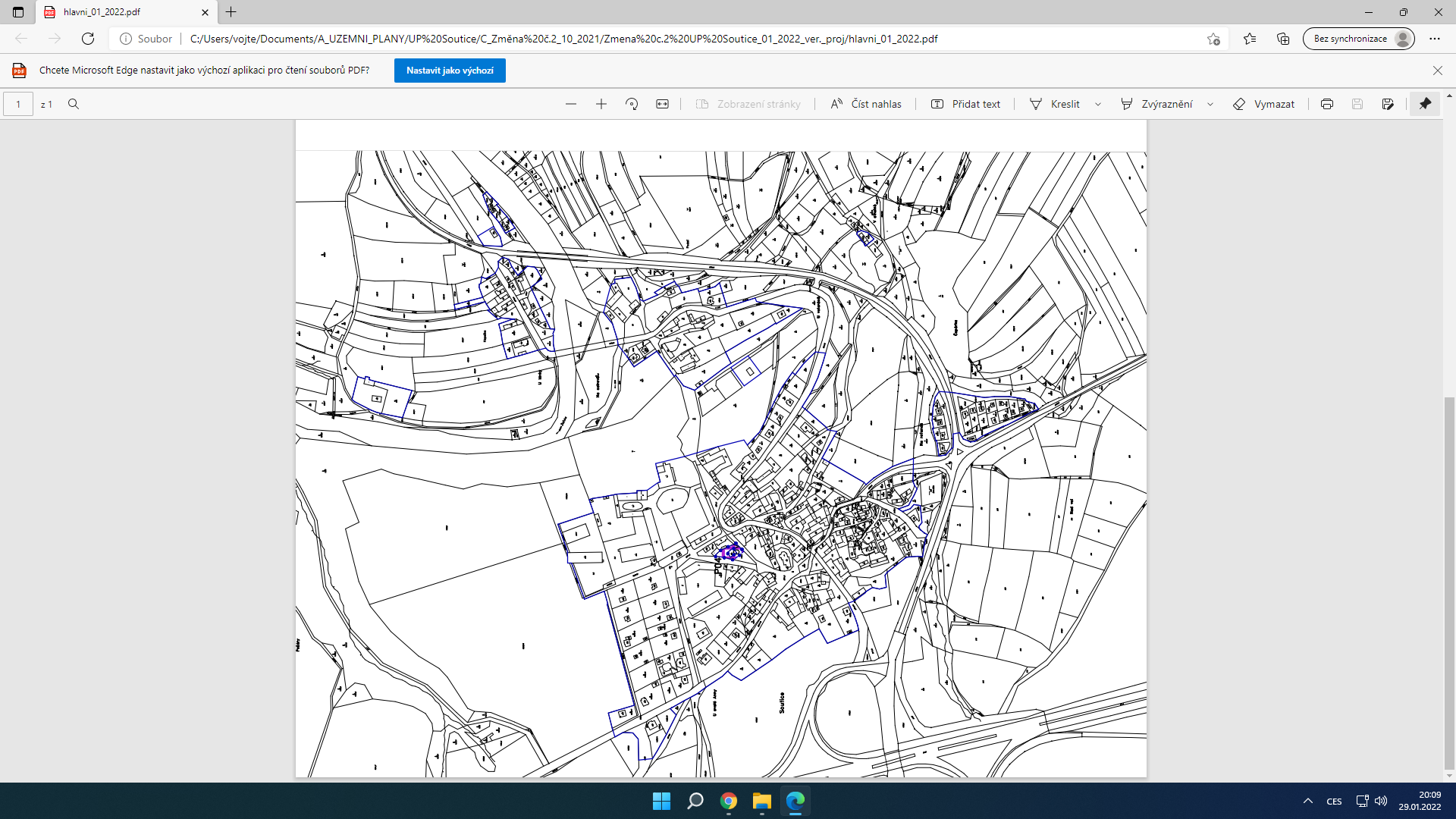 Obr. 1 – plocha přestavby P04 - občanské vybaveni - veřejná infrastruktura (OV)P04     Soutice - náves u požární zbrojnice (obr.1)stávající využití:veřejné prostranství (součást návsi).navržené využití:občanské vybaveni - veřejná infrastruktura (OV).podmínky omezení plochy:nejsou stanoveny.Zdůvodnění zařazení do zastavitelných ploch:Změnou plochy veřejného prostranství na plochu občanského vybavení – veřejné infrastruktury (OV) se umožní rozšíření objektu stávající hasičské zbrojnice a její využití pro novou požární techniku. Zábor veřejného prostranství je minimální. 9.4	Odůvodnění koncepce veřejné infrastruktury, včetně podmínek pro její umísťováníKoncepce veřejné infrastruktury se Změnou č. 2 územního plánu Soutice nemění.9.4.3	Vodní a odpadové hospodářství Koncepce vodního a odpadového hospodářství se Změnou č. 2 územního plánu Soutice se nemění.9.4.4	Občanské vybaveníZměnou č. 2 územního plánu Soutice je navrženo rozšíření stávající plochy občanského vybavení – veřejné infrastruktury (OV) – požární zbrojnice.9.4.5	Veřejné prostranství Změnou č. 2 územního plánu Soutice je navržena změna části veřejného prostranství v centru sídla Soutice ve vazbě na stávající objekt požární zbrojnice na plochu občanského vybavení – veřejné infrastruktury (OV). Změna je vyvolaná potřebou obce umístit novou požární techniku, pro kterou je stávající objekt nevyhovující.  9.5	Odůvodnění koncepce uspořádání krajiny, včetně vymezení ploch a stanovení podmínek pro změny v jejich využití, územní systém ekologické stability, prostupnost krajiny, protierozní opatření, ochrana před povodněmi, nerostné suroviny9.5.1	Koncepce uspořádání krajinyZměnou č. 2 územního plánu Soutice se koncepce uspořádání krajiny nemění.NATURA 2000Krajský úřad Středočeského kraje ve svém stanovisku vydaném pod č.j. 082391/2021/KUSK ze dne 29. 7. 2021, vyloučit významný vliv Změny č. 2 územního plánu Soutice na zvláště chráněné území přírodní rezervaci Štěpánovský potok - Evropsky významnou lokalitu CZ0213076 Štěpánovský potok.  9.5.2 	Plochy změn v krajiněZměnou č. 2 územního plánu Soutice nejsou vymezovány plochy změny v krajině. 9.5.3	Odůvodnění vymezení územního systému ekologické stabilityZměna č. 2 územního plánu Soutice respektuje prvky ÚSES vymezené v platné ÚPD jako jeden z limitů.  9.5.4	Prostupnost krajinyZměnou č. 2 územního plánu Soutice se prostupnost krajiny nemění. 9.5.5	Opatření k protierozní ochraně půdyZměnou č. 2 územního plánu Soutice se nemění. 9.5.6	Vodohospodářská a protipovodňová opatřeníZměnou č. 2 územního plánu Soutice nejsou nově umísťovány v záplavovém území žádné stavby pro bydlení. 9.5.7	  Nerostné surovinyV řešeném území se nenachází chráněné ložiskové území ani výhradní ložisko. 9.6	Odůvodnění stanovení podmínek pro využití a prostorové uspořádání ploch s rozdílným způsobem využitíÚzemní plán Soutice vymezil plochy s rozdílným způsobem využití v souladu s vyhláškou č. 501/2006 Sb., o obecných požadavcích na využívání území, v platném znění. Změna č. 2 územního plánu Soutice navrhuje změny podmínek prostorového uspořádání ploch vymezených pro bydlení venkovské (BV) a plochy smíšené obytné venkovské (SV) v zastavěném územ, čímž se umožní výstavba rodinných domů na pozemcích o velikosti menší než stanovených 800 m2 u parcel, které byly vymezeny před vydáním změny č. 2 územního plánu Soutice, a to o minimální velikosti 700 m2. Ve vazbě na tuto změnu bylo v zastavěném území zvýšeno procento zastavění pozemku u ploch bydlení venkovského (BV) a ploch smíšených obytných venkovských (SV). Touto navrženou změnou dojde k hospodárnějšímu využití stávajícího zastavěného území v souladu s venkovským charakterem a hodnotami území. 9.7	Odůvodnění vymezení veřejně prospěšných staveb a veřejně prospěšných opatřeníZměnou č. 2 územního plánu Soutice se nevymezují nové veřejně prospěšné stavby a opatření.9.8	Odůvodnění vymezení ploch, ve kterých je rozhodování o změnách v území podmíněno zpracováním územní studieZměnou č. 2 územního plánu Soutice se nenavrhují plochy, ve kterých je rozhodování o změnách v území podmíněno zpracováním územní studie.9.9	Odůvodnění vymezení ploch, ve kterých je rozhodování o změnách v území podmíněno zpracováním regulačního plánuZměnou č. 2 územního plánu Soutice se nenavrhují plochy, ve kterých je rozhodování o změnách v území podmíněno zpracováním regulačního plánu. 9.10	Odůvodnění vymezení ploch a koridorů územních rezervZměna č. 2 územního plánu Soutice nevymezuje žádné plochy územní rezervy. 9.11	Odůvodnění stanovení změn v území (etapizace)Změnou č. 2územního plánu Soutice se nestanovuje pořadí změn (etapizace).  10.	Vyhodnocení účelného využití zastavěného území a vyhodnocení potřeby vymezení zastavitelných plochZměnou č. 2 územního plánu Soutice nejsou vymezeny žádné nové zastavitelné plochy. Vyhodnocení potřeby zastavitelných ploch dle § 55 odst. 4 stavebního zákona tedy není provedeno.11.	Vyhodnocení koordinace využívání území z hlediska širších vztahů v územíZměnou č. 2 územního plánu Soutice jsou provedeny pouze dílčí úpravy územního plánu Soutice, které jsou svým rozsahem minimální, bez jakéhokoli vlivu na širší okolí a širší vztahy. Žádná ze změn provedených ve Změně č. 2 územního plánu Soutice není vymezená pro využití, které by svou zátěží (dopravou, hlukem, emisemi apod.) mohlo jakkoli ovlivnit území sousedních obcí a nevyžaduje koordinaci s územím některé ze sousedních obcí.Změna č. 2 územního plánu Soutice není ve střetu s žádnými plochami ani koridory změn vymezenými v Zásadách územního rozvoje Středočeského kraje.Je vyloučené, aby měly výše uvedené úpravy provedené ve Změně č. 2 územního plánu Soutice jakýkoli vliv na koordinaci využívání území z hlediska širších vztahů v území.12.	Vyhodnocení splnění požadavků zadání a vyhodnocení souladu s pokyny pro úpravu návrhu ve smyslu § 50 odst. 1 stavebního zákonaZastupitelstvo obce Soutice dne 22. 9. 2021 svým usnesením rozhodlo o pořízení Změny č. 2 územního plánu Soutice podle ust. § 55a stavebního zákona, z vlastního podnětu podle § 55a odst. 2 stavebního zákona s tímto obsahem:1.	Změna prověří požadavek změny podmínek prostorového uspořádání ploch vymezených pro BV Bydlení venkovské a plochy SV Smíšené obytné venkovské a bude se týkat výhradně ploch ležících v zastavěném území. 2.	Změna prověří požadavek změny funkčního vymezení plochy v PV veřejná prostranství na plochu OV Občanské vybavení – veřejná infrastruktura.Změna č. 2 územního plánu Soutice tyto dva požadavky splňuje. V návrhu byla vymezena plocha přestavby P04 pro plochu občanského vybavení – veřejné infrastruktury (OV). Po prověření a posouzení podmínek prostorového uspořádání platného územního plánu Soutice byly u plochy bydlení venkovské (BV) a plochy smíšené obytné venkovské (SV) podmínky prostorového uspořádání pro tyto dvě plochy v zastavěném území změněny. U plochy obytné venkovské (BV) v zastavitelném území zůstaly podmínky prostorového uspořádání beze změny. 13.	Výčet záležitostí nadmístního významu, které nejsou řešeny v Zásadách územního rozvojeVe Změně č. 2 územního plánu Soutice nejsou řešeny záležitosti nadmístního významu, které nejsou řešeny v ZÚR.14.	Vyhodnocení předpokládaných důsledků navrhovaného řešení na zemědělský půdní fond a pozemky určené k plnění funkce lesa14.1	 Zemědělský půdní fondZměna č. 2 územního plánu Soutice nevymezuje žádné plochy změn, které by představovaly zábor zemědělského půdního fondu. Plocha přestavby P04 leží v zastavěném území sídla Soutice14.2 	Pozemky určené k plnění funkce lesaNávrhem Změny č. 2 územního plánu Soutice nejsou dotčeny pozemky určené k plnění funkce lesa ani jejich ochranná pásma.15.	Rozhodnutí o námitkách a jejich odůvodněníNámitky nebyly uplatněny.16.	Vyhodnocení připomínekPřipomínky nebyly podány.Poučení:Proti územnímu plánu vydanému formou opatření obecné povahy nelze podat opravný prostředek (§ 173 odst. 2 zákona č. 500/2004 Sb., správní řád v platném znění).………………………......................				.....................………………..Alena Exnerová						    Ludmila Holečkovástarostka obce						     místostarostka obceZÁZNAM O ÚČINNOSTIZÁZNAM O ÚČINNOSTIOznačení správního orgánu, který změnu územního plánu vydal:Zastupitelstvo obce SouticeDatum nabytí účinnosti:10. 6. 2022Jméno a příjmení, funkce a podpis oprávněné úřední osoby pořizovatele: Otisk úředního razítka:	Alena Exnerová,Starostka obce Soutice